Stegna, dnia 04.11.2014 r.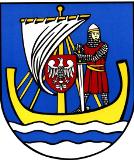                                                                                              
Pan/Pani              				   …….................................................
Na podstawie art. 20 ust. 1 ustawy z dnia 8 marca 1990 roku o samorządzie gminnym                      (t.j. Dz. U. z 2013 r., poz. 594 z późniejszymi zmianami) zwołuję:XLVI Sesję Rady Gminy Stegna na dzień 12 listopada 2014 r. o godz. 1100 w Domu Ludowym w Rybinie.Proponowany porządek obrad: Otwarcie sesji i stwierdzenie prawomocności obrad.Wybór sekretarza obrad.Zatwierdzenie porządku obrad.Przyjęcie protokołów z XLV Sesji. Odpowiedzi na interpelacje zgłoszone na poprzedniej sesji, oraz w okresie między sesjami.Interpelacje i zapytania Radnych.Informacje Wójta o pracy w okresie między sesjami.Sprawozdanie z pracy Komisji Rewizyjnej Rady Gminy Stegna za rok 2014.Podjęcie uchwał w sprawie:uchwalenia Wieloletniego Planu Rozwoju i Modernizacji Urządzeń Kanalizacyjnych dla Gminy Stegna na lata 2014-2018,  zmian budżetu Gminy Stegna na rok 2014, zmiany uchwały Nr XXXIX/370/2013 Rady Gminy Stegna z dnia 19 grudnia 2013r. w sprawie Wieloletniej Prognozy Finansowej Gminy Stegna na lata 2014-2025, stawek podatku od środków transportowych, udzielenia zgody na zawarcie w trybie bezprzetargowych kolejnych umów dzierżawy, których przedmiotem są te same nieruchomości i Ci sami dzierżawcy, uchwalenia „Programu współpracy Gminy Stegna z organizacjami pozarządowymi i innymi podmiotami prowadzącymi działalność pożytku publicznego na terenie Gminy Stegna na rok 2015”.Odpowiedzi na interpelacje i zapytania radnych.Wolne wnioski i informacje.      Podsumowanie Kadencji Rady Gminy oraz Wójta Gminy 2010 – 2014.Przewodnicząca Rady 							(-) Dorota Chojna